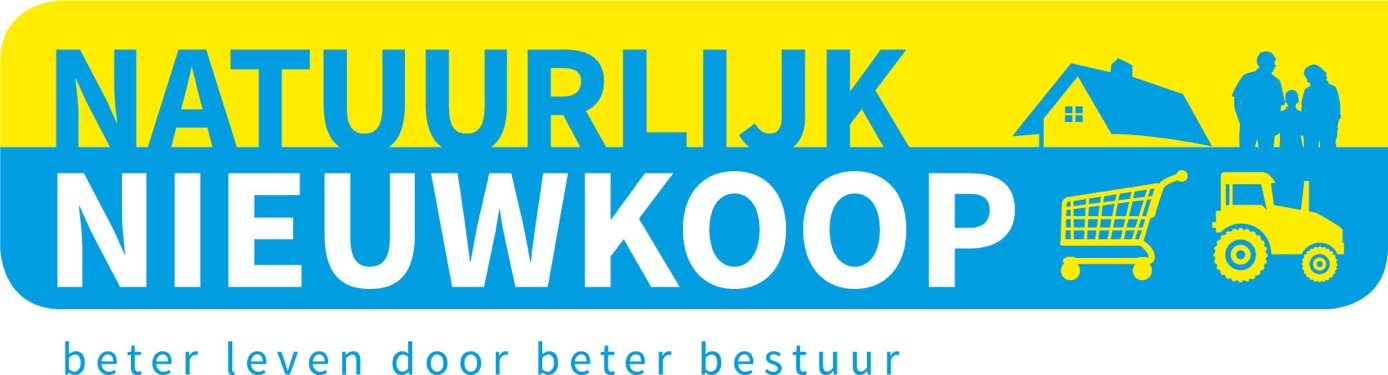 Ontwerpkandidatenlijst Natuurlijk Nieuwkoop voor de raadsverkiezingen van 21 maart 2018. Advies aan de gezamenlijke ledenvergadering MPN-PN van 22 november 2017. In de gezamenlijke ledenvergadering van 17 mei 2017 is de kandidaatstellingscommissie (hierna ‘de commissie’ genoemd) ingesteld, met als leden, Ada vd Vlugt, Jan v Beusichem, Rien v Kessel en Jan Dirven. De opdracht aan de commissie was:informeert - ook extern – z.s.m over de kandidaatstellingsprocedure en roept geïnteresseerden op zich kandidaat te stellen.stelt een kwalitatief zo goed mogelijke concept kandidatenlijst op, die ook voldoet in een situatie van college deelname. Dat doet zij conform statuten en huishoudelijk reglement en op basis van de vastgestelde profielschets.agendeert deze concept kandidatenlijst met onderbouwing ter bespreking en besluitvorming in de gezamenlijke ledenvergadering van 22 november 2017.Hierbij doet de commissie verslag van haar werkwijze en biedt een gemotiveerd advies aan voor de lijstvolgorde, ter besluitvorming in de gezamenlijke ledenvergadering van 22 november 2017.1. WerkwijzeDe eerste werkzaamheden van de commissie bestonden eruit de inwoners van Nieuwkoop te attenderen op de mogelijkheid om zich te kandideren voor onze kandidatenlijst voor de raadsverkiezingen van 21 maart 2018. De commissie heeft via onze website en social media en via persoonlijke contacten geïnteresseerden uitgenodigd zich te melden. Het streven was een lijst van om en nabij de 25 kandidaten te kunnen voorleggen met leden uit de verschillende kernen, met gevarieerde ervaring, achtergrond en deskundigheid en van verschillende seksen, leeftijden en maatschappelijke betrokkenheid. Met degenen die zich graag op een verkiesbare plek geplaatst wilden zien heeft de commissie gesprekken gevoerd. Met de overige kandidaten zijn nadere kontakten gelegd om gewenste aanvullende informatie in te winnen.Het is de commissie gebleken:- dat alle kandidaten aan de formele vereisten voldoen om kandidaat gesteld te kunnen worden voor de raadsverkiezingen van 21 maart 2018;- dat zij het verkiezingsprogramma van Natuurlijk Nieuwkoop willen onderschrijven;De commissie gaat er van uit:- dat degenen die mogelijk voor een raadszetel in aanmerking komen bereid zijn om hun raadszetel aan de partij terug te geven, indien zij onverhoeds geen deel meer uit kunnen of willen maken van de fractie van Natuurlijk Nieuwkoop.Het is niet aan de commissie om toe te zien op wethouder kandidaten. De commissie adviseert de besturen en de kop van de kandidatenlijst om in overleg en tijdig voor de verkiezingen een of meer geschikte potentiële wethouder kandidaten voor te dragen.2. Motivering lijstadviesAl deze informatie heeft de commissie bijzonder serieus overwogen, om op grond daarvan een verantwoord en goed onderbouwd lijstadvies op te kunnen stellen. Het is altijd lastig om een inschatting te maken van de kansen om in de fractie gekozen te worden. Die zijn afhankelijk van de verkiezingsuitslag en zetelverdeling, waaronder de toedeling van restzetels en de kans op collegedeelname. De commissie verwacht dat de eerste 5 plaatsen van de lijst reële kansen maken om in de fractie gekozen te worden. De plaatsen daarna zijn dan opvolger plaatsen.Omdat de raad het college controleert, hebben wij ook al bij vorige verkiezingen vastgesteld dat het politiek leiderschap bij de fractie berust en niet bij een eventuele wethouder. Wij gaan er van uit dat we die cultuur continueren.Conform haar opdracht, de verschillende criteria die daaraan ten grondslag liggen en de wensen en mogelijkheden van kandidaten, is de commissie unaniem tot onderstaande ontwerp kandidatenlijst gekomen. Wij menen dat onderstaand advies optimaal voldoet aan vijf belangrijke doelstellingen:een lijst met aansprekende personen, met verschillende achtergronden uit diverse kernen die veel stemmen kan trekken;een politiek en maatschappelijk ervaren lijsttrekker met een energieke en enthousiaste uitstraling en brede kennis van zaken;een kopgroep op de lijst van zowel ervaren politici als nieuwe talenten, met verschillende ervaring, expertise en interesses, die elkaar kunnen aanvullen en versterken, die maximaal voldoet aan het fractieprofiel en die daarmee een kwalitatief hoogwaardige fractie vormt;een onmisbare groep van overige kandidaten op de lijst die het fractiewerk kunnen ondersteunen en een belangrijke schakel vormen tussen burgers en politiek om de vraagstukken van burgers en hun organisaties sneller en beter op de politieke agenda te krijgen; een lijst met deels ook nieuwe en jonge gezichten, die zich willen inwerken in de politiek en daarmee een kweekvijver vormen voor politiek talent dat onmisbaar is voor de toekomst.3. Ontwerp kandidatenlijst1. Pien Schrama, Nieuwveen:Ervaren politica. Heeft ruime ervaring als raadslid en was een gedegen en bevlogen wethouder sociale zaken. Is maatschappelijk actief in het bestuur van de Hospicegroep Alphen-Nieuwkoop en als vrijwilliger en bestuurslid bij de Zonnebloem Nieuwveen. Is uitstekend in staat om de politiekinhoudelijke koers vorm te geven en met haar aanstekelijk enthousiasme ook het politieke gezicht van onze lijstcombinatie kleur te geven en de lijst aan te voeren. 2. Berry Dors, Nieuwkoop:Was werkzaam als IT-manager bij een multinationale onderneming. Ervaren politicus. Heeft ruime ervaring als raadslid en fractievoorzitter en was een gedegen wethouder volkshuisvesting, ruimtelijke ordening, milieu. Is uitstekend in staat om de politiek-inhoudelijke koers vorm te geven en het politieke gezicht van onze fractie kleur te geven.3. Kees Hagenaars, Langeraar: Is werkzaam als directeur in het basisonderwijs. Ervaren en communicatief sterk politicus. Is als ervaren raadslid uitstekend in staat om de koers van de fractie mee uit te zetten. Kan op een overtuigende manier een debat voeren en anderen voor zijn standpunten te winnen.4. René Carlier, ZevenhovenWas werkzaam in de financiële dienstverlening en verzekeringsbranche in verschillende functies. Is zelfstandig organisatieadviseur en projectmanager. Is maatschappelijk betrokken in verschillende organisaties, w.o. Stichting Welzijn Nieuwkoop en Stichting Preventief op Maat. Wil zich hard maken om zorg, welzijn en preventie in de jeugdzorg te verbeteren. En wil de afstand tussen politiek en burgers te verkleinen door hen daadwerkelijk te betrekken.5. Bas Oostwouder, Ter Aar:Is contractmanager bij infrastructurele projecten bij een grote aannemer van Nederland. Vindt dat je als burger betrokken moet willen zijn bij ontwikkelingen in je eigen omgeving en gelooft in de kracht van participerende burgers. Gelijke kansen voor zwakkeren en sterkste schouders – zwaarste lasten zijn trefwoorden. Neemt intussen deel als fractie-assistent aan de gemeentepolitiek en ondersteunt daarmee de fractie met groeiende ambitie. 6. Joke van Boxtel, Nieuwkoop: Werkte als loopbaanadviseur bij een middelgrote gemeente en was voorzitter van de ondernemingsraad. Weet als ervaren politica, eerder als raadslid, nu fractie assistent, nieuwe initiatieven met en voor zwakkeren in de samenleving te ontwikkelen en op de politieke agenda te plaatsen. Is actief in maatschappelijke organisaties en contacten netwerken met burgers. Wil de politiek dichter bij de burgers brengen.7. Tessa van Diemen-Schrama, Nieuwveen:Is Intensive Care verpleegkundige in het VU Medisch Centrum in Amsterdam. Vanuit haar beroep heeft de zorg haar bijzondere belangstelling. Zij is actief in het verenigingsleven en speelt bij volleybalvereniging Waterlanders in het eerste team. Vindt het belangrijk en wil bevorderen dat meer jongeren actief deelnemen aan de politiek en mee vorm willen geven aan hun eigen toekomst.8. Rob Ruigrok, Nieuwkoop: Nieuwkoper en nieuwkomer in de lokale politiek. Is actief deelnemer in onze denktanks. Was werkzaam op het gebied van luchtvaartonderzoek in verschillende functies, is nu senior consultant bij een ingenieurs- en adviesbureau. Wil graag creatief, proactief, respectvol en resultaatgericht werken aan een veilige, respectvolle en prettige gemeente, waar iedereen trots op is. Met humor en als motto ‘houdt het eenvoudig’. 9. Theo Leliveld, NieuwveenWerkte ruim 40 jaar bij Royal FloraHolland in verschillende functies. Combineerde dat met maatschappelijke activiteiten als schoolbestuur en voetbaltrainer. Zijn passie voor sport uit hij nog steeds wekelijks bij RTV-Hollands Midden als sportverslaggever en sportprogramma presentator. Vindt dat inwoners meer centraal moeten staan in de politiek en dat de discussie op inhoud gevoerd moet worden vanuit hun perspectief, gericht op de toekomst. 10. Elly de Jeu, Ter Aar: Heeft haar werkzame periode als senior beleidsadviseur op velerlei terreinen, zoals MKB, consumentenbeleid, milieu bij het Ministerie van Economische Zaken afgesloten. Is maatschappelijk en politiek geëngageerd en inhoudelijk breed georiënteerd. Is fractie assistent. Zij wil haar bestuurlijke ervaring en uitgebreide contacten netwerken gebruiken om de fractie te versterken. 11. André van der Voort, Ter AarIs werkzaam in de zorgsector als regionaal planner logistiek. Was regiosecretaris van de Vereniging Openbaar Onderwijs. Was keeperstrainer bij diverse voetbalverenigingen, nu bij VV Zwammerdam. Is presentator en verslaggever van sportwedstrijden als vrijwilliger bij RTV Hollands Midden. Vindt dat zorg en opvang van jeugd verbeterd kan worden, dat sport en verenigingsleven optimaal gefaciliteerd moeten worden om daar nog meer aan bij te dragen.12. Jan-Willem Meertens, Nieuwkoop:Heeft een eigen adviesbureau en werkt als adviseur en aannemer op het gebied van bodem en milieu. Blijft geïnteresseerd in en betrokken bij de Nieuwkoopse politiek. Wil vanuit zijn deskundigheid op het gebied van ruimtelijke ordening en milieu, daar een praktische bijdrage aan leveren. Vindt dat de gemeente er hoort te zijn voor haar burgers en niet andersom. Is daarom een groot voorstander van burgerparticipatie.13. Jan Roos, Nieuwkoop: Was docent in het middelbaar beroeps onderwijs. Is maatschappelijk en politiek geëngageerd en breed georiënteerd. Is maatschappelijk actief in vooral het sociale en culturele werk. Ervaren politicus, eerder als fractievoorzitter, nu als fractie assistent en wil zich graag weer inzetten als raadslid. Wil zijn uitgebreide contactennetwerk benutten om de betrokkenheid tussen burgers en politiek te verbeteren en het vertrouwen te herwinnen.14. Piet van  windenHeeft van zijn kennis en kunde uit zijn werkzame leven als IT procesmanager bij een multinationale onderneming, zijn hobby gemaakt. Vanuit zijn lijfspreuk: ‘mopper niet slechts over een probleem, maar draag dan ook mogelijke oplossingen aan’, wil hij zich inzetten voor de leefbaarheid van de kernen: verbeteren van (verkeers)veiligheid, parkeerbeleid, bereikbaarheid van gemeentelijke diensten en politie en samenwerking gemeente en politie.15. André Wijfjes, Ter AarIs mede grondlegger van een internationaal bedrijf dat diensten aanbiedt op het gebied van erfelijkheid (genomics) en genen (transcriptomics). Is maatschappelijk actief bij de Scouting en  R.K.Jeugdraad in Nieuwveen. Is lid van het Programma Beleids Orgaan (PBO) van lokale omroep RTV Hollands Midden. Behartigt daar belangen van de jeugd en jongeren. Wil in de politiek mede voor die groep op de bres staan.16. Hanna Soede, Ter Aar:Is politiek geëngageerd, maatschappelijk actief en sociaal betrokken. Werkt als vrijwilligster in de bibliotheek, geeft Nederlandse les aan buitenlandse mensen en verzorgt lessen voor laaggeletterde Nederlanders. Wil zich blijven inzetten om verbindingen te leggen tussen het dagelijkse leven van burgers en de politiek.17. René van Dalen, Woerdense Verlaat:Is projectmanager bij een informatie en communicatie technologiebedrijf. Is maatschappelijk en politiek geïnteresseerd. Vind dat gelijke kansen een belangrijk politiek uitgangspunt moet zijn in een wereld van toenemende ongelijkheid. En dat eerlijkheid en integriteit belangrijke voorwaarden zijn voor open communicatie en constructieve samenwerking met en tussen burgers.18. Bert Post, NoordenIs uitgever van boeken over de geschiedenis en omgeving van Nieuwkoop en over kunst en cultuur. Heeft ruime politieke ervaring als raadslid en wethouder. Was secretaris van het Historisch Genootschap en voorzitter van IVN. Is betrokken bij hulpprojecten in Afrika en voorzitter van de monumentencommissie en van de culturele raad van Nieuwkoop. Wil scholen stimuleren deel te nemen aan projecten op het gebied van cultuureducatie.19. Marjolein Sporendonk, Woerdense VerlaatIs werkzaam als zelfstandige, strategisch en creatief in de communicatiebranche. Vind dat er veel voor en te weinig door burgers wordt beslist. Maar dat burgers daar ook zelf actiever in moeten optreden. En dat Nieuwkoop als Groene Hart-gemeente bij uitstek een voorloper op het gebied van groen en duurzaam zou moeten kunnen zijn.20. Margot Aartman, Zevenhoven:
Werkt op het Academisch Medisch Centrum Amsterdam als stafmedewerker financiën. Met haar financiële achtergrond heeft zij zich gespecialiseerd in de gemeentefinanciën. Was als raadslid en fractie assistent actief op dit specialistische terrein. Daarnaast is zij actief als bestuurder van en deelneemster aan diverse verenigingen. De zorg heeft haar bijzondere aandacht. Zij wil zich graag blijven inzetten voor de publieke zaak.21. Ineke Kooistra, Nieuwkoop:Was werkzaam als ambtelijk secretaris medezeggenschap bij de provincie Zuid-Holland. Heeft jarenlang ervaring in diverse besturen van even zo vele verenigingen en stichtingen. Momenteel beheert zij de penningen van Progressief Nieuwkoop en is actief lid van twee barbershop koren. Wil politiek en burgers dichter bij elkaar brengen.22. Ada van der Vlugt, Korteraar:Was rayonmanager en zzp’er in de zakelijke dienstverlening. Combineerde dat met vele maatschappelijke en politieke activiteiten: van wereldwinkel en Amnesty tot schoolbestuur en ouderenvereniging en van meerdere partijfuncties tot fractie assistent. Het sociale domein heeft haar bijzondere aandacht. Zij wil zich actief blijven inzetten voor de publieke zaak en in het bijzonder voor het op peil houden van de kwaliteit van de zorg- en welzijnsvoorzieningen 23. Rien van Kessel, Vrouwenakker:Is kweker en tevens werkzaam als leraar op het Wellant College in Aalsmeer. Is  maatschappelijk actief als voorzitter van MPN en voorzitter van de dorpsraad in Vrouwenakker. Heeft ruime ervaring als raadslid en fractie-assistent. Zijn belangstelling gaat uit naar de ruimtelijke ordening en hij maakt zich sterk voor een gezonde ontwikkeling van de land- en tuinbouw in onze gemeente.24. Jan van Beusichem, Ter Aar:Was technicus bij een grote betonwarenfabrikant. Heeft een indrukwekkende lijst aan nevenfuncties in de medezeggenschap en het vakbondswerk, zowel op bedrijfstakniveau, nationaal en internationaal. Wil vanuit zijn sociale betrokkenheid graag bijdragen aan een leefbare en betaalbare samenleving. Door duidelijker te zeggen wat je doet en te doen wat je zegt, het vertrouwen van burgers in het openbaar bestuur herwinnen.25. Jan Dirven, Ter Aar:Werkte op het gebied van politiek-beleid-wetenschap bij meerdere ministeries. Is zelfstandig adviseur politieke en bestuurlijke vernieuwing, voorzitter van Progressief Nieuwkoop en fractie assistent. Vindt dat de politiek en het openbaar bestuur er veel meer voor de mensen moeten zijn en minder voor zichzelf. Blijft zich inzetten om het politieke en bestuurlijke functioneren van onze gemeente aan te passen aan de veranderende samenleving.26 Jaap Aartman, Noordeinde:Was wetenschapper en afdelingshoofd arbeidsmarkt en bedrijven van het Economisch Instituut voor de Bouwnijverheid. Heeft bijna 40 jaar ervaring in de gemeentepolitiek als raadslid, fractievoorzitter en wethouder. Heeft een breed interesseveld en heeft veel ervaring als bestuurder in het verenigingsleven en stichtingen. Wil zich blijven inzetten voor een veilige, duurzame en zorgzame leefomgeving.27. Jan Tersteeg, NoordenIs bedrijfskundige en heeft zijn hart verpand aan Noorden. Is als raadslid en wethouder ruim 25 jaar actief in de gemeentepolitiek. Dat combineert hij met diverse activiteiten in de Noordense gemeenschap o.a. als mede- initiatiefnemer van het project Driekoppenland, het Huiskamerproject, om op die manier zijn rol als volksvertegenwoordiger maximaal in te vullen. Wil met Natuurlijk Nieuwkoop werken aan Nieuwkoop als parel in het Groene hart.De kandidaatstellingscommissie:Ada van der Vlugt, Jan van Beusichem, Rien van Kessel, Jan Dirven,6 november 2017.